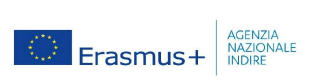 ALLEGATO BGRIGLIA DI VALUTAZIONE COLLOQUIO“Future Education” Convenzione Numero 2020-1-IT02-KA101-077881 CUP H89G20000160006Nome e Cognome del Candidato:Paese di destinazione: La CommissioneTitoli ed esperienze lavorativePunteggioPunteggioassegnatoCorsi di formazione sulle tematiche del Progetto (europrogettazione, CLIL, metodologie didattiche innovative, learning by doing, flipped classroom, cooperative learning)1 punto per ogni corso per un massimo di 5puntiContratto a tempo indeterminato 2 punticontratto temporaneo di almeno due anni a partire dall’a.s. 2020-20211 puntoPunteggio totale assegnato---------/7Colloquio motivazionalePunteggioPunteggioassegnatoInteresse verso i temi del Progettoda 0 a 3 puntiProposte di disseminazione da 0 a 2 puntiPunteggio totale5Punteggio totale assegnato---------/5Colloquio linguisticoPunteggioPunteggioassegnatoAbilità di comprendere le comunicazioni in lingua stranierada 0 a 3 puntiCapacità di descrivere le proprie opinioni in lingua straniera da 0 a 2 puntiPunteggio totale5Punteggio totale assegnato---------/5Punteggio complessivo---------/17